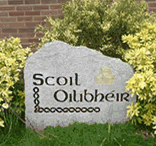 Nuachtlitir 4-10-2018Aifreann Oilibhéir Beidh Aifreann Oilibhéir ar an Aoine 12 Deireadh Fómhair agus tá fáilte roimh phobal uile na scoile, idir bhaill reatha an phobail sin agus sheanchairde eile. Beidh an t-aifreann ar 12:30 agus rachaidh na páistí abhaile i ndiaidh an aifrinn. Our annual Aifreann Oilibhéir mass will be on Friday 12 October at 12:30 and all members of the school community, past and present, are most welcome to attend. The mass will be at 12:30 and the children will go home afterwards. Cótaí agus Éadaí Oiriúnacha | Coats and Suitable ClothingBa cheart go mbeadh cóta ar gach páiste as seo amach, fiú ar laethanta tirime, is féidir leis a bheith fuar.  All children should be wearing a coat from now on, even on dry days it can still be very cold. Gaeilge do Thuismitheoirí | Gaeilge for ParentsTá ranganna Gaeilge ann do thuismitheoirí (agus do dhaoine fásta eile a bhfuil suim acu iontu) gach Céadaoin. Tá rang amháin do ghlanthosaitheoirí agus rang eile idirmheánach ansin. Táimid ag féachaint ar rang eile do thosaitheoirí a dhéanamh sa scoil maidin Déardaoine má tá dóthain suime. Is féidir clárú ach teagmháil a dhéanamh le Cumann na dTuismitheoirí nó leis an Oifig. Tá slua breá ann agus táimid an-bhuíoch de Chumann na dTuismitheoirí as iad a eagrú. Tá an Ciorcal Comhrá maidin Déardaoine thart anois ach bíonn Ciorcal Comhrá gach Máirt sa scoil idir 20:30 agus 21:30   Our Irish Classes for parents (and indeed other interested adults) are on every Wednesday. There is one class for total beginners and another intermediate class. We are also looking at another beginners class on Thursday morning in the school if there is sufficient interest. You can register by contacting our Parents’Association or the Oifig. There is a great crowd there and we are very grateful to our Parents’ Association for organising.   The Thursday morning Ciorcal Comhrá is now finished but the Ciorcal Comhrá continues every Tuesday in the school between 20:30 and 21:30. Cruinnithe na dTuismitheoirí - Múinteoirí| Parent Teacher MeetingslMar is eol daoibh, bíonn brú ama i gcónaí ag na cruinnithe seo agus dá leanfaimis na “rialacha”, ní bheadh ach 6 nóiméad chun gach páiste a phlé, is léir nach leor é seo.  Tá an fhoireann tar éis cinneadh a dhéanamh triail a bhaint as na cruinnithe seo a dhéanamh thar dhá lá i mbliana chun deis níos fearr a thabhairt do thuismitheoirí a bpáistí a phlé. Tá súil agam go mbeidh córas ar-líne chun na cruinnithe seo a chur in áirithint agus, mar is gnách, fiú leis an am breise, le cinntiú go ritheann sé seo i gceart beidh orainn cloí go daingean leis an sceideal. Tabhair faoi deara le bhur dtoil nach féidir linn cruinnithe a reáchtáil lasmuigh de na hamanna seo ach mar is gnách, má tá rud ar leith le plé agat le múinteoir tá fáilte romhat coinne a eagrú leo tríd an oifig.  Ba mhaith liom dea-thoil na múinteoirí a aithint as triail a bhaint as an socrú nua seo le go mbeidh dóthain ama gach uile pháiste a phlé i gceart.‘Siad na laethanta ná; An Chéadaoin 21 Samhain 14:45 – 17:45 agus Déardaoin 22 Samhain 14:45 – 16:45  The days are as follows; Wednesday 21 November 14:45 – 17:45 and Thursday 22 November 14:45 – 16:45 As you will be aware, there is always time pressure on these meetings and if we were to follow the “rules”, there would only be 6 minutes to discuss each child, this is obviously not enough. The staff have taken a decision this year to try conducting these meetings over 2 days to facititate a more valuable conversation. I hope to have an online system for booking a slot and as ever, even with the extra time, to ensure it runs smoothly we will have to adhere strictly to the slots booked. Please note we cannot accomodate meetings outside these times but as always if parents need to discuss something specific with a class teacher, you’re more than welcome to organise an appointmnet through the office. I’d like to acknowledge the teachers for trying this new arrangement to ensure parents have sufficient time to discuss every child properly.Scoil Dúnta | School ClosureBeidh an scoil dúnta do pháistí (ní do na múinteoirí faraor!) ar an Aoine 26 Deireadh Fómhair.  Tá pleanáil le déanamh againn don Churaclam Nua Teanga.The school will be closed to children (unfortunately not to teachers!) on Friday 26 October. We have planninng to do for the New Language Curriculum.Cumann na dTuismitheoirí | Parents’ AssociationBhí Díolachán Cácaí den scoth againn an Aoine seo caite agus bailíodh €1130.92, go raibh maith ag na tuistí agus ag na páistí a thacaigh leis an ócáid. Rachaidh an t-airgead i gcabhair ar Fhorás Croí na hÉireann. Míle buíochas as an tacaíocht iontach. Tugadh gach rud a bhí fágtha d'Ionad Lae na gCaipisíneach do na daoine gan dídean i Sráid Bow thar ceann Scoil Oilibhéir. Ná déan dearmad staidéar a dhéanamh don Tráth na gCeist ar an 25 Deireadh Fómhair sa Bell. Duaiseanna iontacha, craic go leor agus cúpla focal. Uasmhéid ar gach foireann na CEATHRAR - ní bheidh aon eisceachtaí       We had a great Cake Sale last Friday and raised the grand sum of €1130.92  Go raibh maith agaibh to all the Mammies, Daddies and children who supported the occasion. The money will go to the aid of the Irish Heart Foundation. Thank you so much for your fantastic support. All leftover cakes were donated to the Capuchin  Day Centre for the homeless in Bow Street Dublin 7 on behalf of Scoil Oilibhéir. Don’t forget to study for the Table Quiz on 25 October in the Bell. Some super prizes, great craic agus cúpla focal. Maximum of FOUR per team – no exceptions!  Cúrsaí Cumarsáide |Communication Matters Beidh litir ag dul abhaile ar ball ag lorg bhur gcuid tuairimí agus roghanna faoi bhealaí cumarsáide. Ba mhaith liom an méid páipéarachais agus na costais chóipeála srl. a laghdú agus ba mhór agam é dá líonfadh sibh an suirbhé seo amach agus é a fhilleadh ar an scoil. There will be a survey going home shortly looking for your opinions and preferences about ways of communication. I would like to reduce the amount of paperwork and the cost of copying etc. and would really appreciate if you could complete the survey and return it to the school.  An Chéad Chomaoineach |First Holy Communion Beidh aifreann i Séipéal Bhríde, Baile Bhlainséir ar an Satharn agus ar an Domhnach seo do pháistí na Comaoineach. Guímid gach beannacht orthu don bhliain thábhachtach seo agus gabhaimid buíochas leis na tuismitheoirí atá tar éis glacadh le hobair ar an gCroíGhrúpa. There will be a mass in St. Brigid’s Church Blanchardstown this Saturday and Sunday for the Communion children. We wish them every blessing for this important year and we are very grateful to the parents who have taken on work with the Core Group.  Cúrsaí Spóirt | Sporting MattersBhí na cailíní ag imirt inné, ar an gCéadaoin, sa chluiche ceathrú ceannais den Chorn Irish Rubies agus d’éirigh go hiontach leo, táimid ag fanacht leis an gcéad socrú eile! Tá na buachaillí ag imirt inniu, an Déardaoin, agus guímid gach rath orthu.  Our girls were playing yesterday in the Quarter Finals of the Corn Irish Rubies and they did really well, we’re waiting for word on the next fixture! The boys are playing today, Thursday, and we wish them every success. Scoil Chaitríona  Beidh teacht le chéile, aifreann agus oíche shóisialta sa scoil ar an 22 Samhain chun 90 bliain ar an bhfód a cheiliúradh.  Fáilte roimh iarscoláirí ags iarthuismitheoirí na scoile. Beidh Ceolchoirm 90 Bliain ann ar an 4 Nollaig.  There will be a reunion, mass and social night in the school on the 22 November to celebrate the 90th Anniversary. Past-pupils and past-parents are most welcome to attend. There will be a 90 Year Concert on 4 December. Dátaí don Dialann |Dates for the Diary09-10-2018   Oíche Oscailte Choláiste Mhuire do R5 agus R6|Coláiste Mhuire Open Night for R5 and R6     Col. Mhuire 19:00 – 21:0012-10-2018          		                Aifreann Oilibhéir|School Mass	                                 Halla 12:30 páistí abhaile ina dhiaidh17-10-2018   	             Oíche Oscailte Choláiste na Tulchann|Coláiste na Tulchann Open Night                                                   LCC 20:0025-10-2018                                                               Tráth na gCeist|Table Quiz                                                               The Bell 20:00 – 23:0026-10-2018                 Scoil Dúnta don Churaclam Nua Teanga|School Closed for New Language Curriculum Training                                                                          12-11-2018 Spiocdháta don Chéad Bhliain Choláiste Mhuire|Deadline for Applications for First Year 18/19 	                 12:00                                                                   21-11-2018    Lá a hAon Cruinnithe na dTuismitheoirí-Múinteoirí| Day One Parent Teacher Meetings                                   14:45 – 17:4522-11-2018        Lá a Dó Cruinnithe na dTuismitheoirí-Múinteoirí|Day Two Parent Teacher Meetings                                     14:45 – 16:4502-12-2018                                                         Aonach na Nollag| Christmas Fair	                                              Halla 13:00 – 17:0014-12-2018                           Seó na Nollag do na hArdranganna| Senior Classes Christmas Show                                                Halla 12:0019-12-2018                             Seó na Nollag do na Bunranganna| Junior Classes Christmas Show                                                Halla 12:0001-03-2018			                                 Cóineartú | Confirmation			        Séipéal Bhríde 11:00 25-05-2019                                                    An Chéad Chomaoineach | First Communion                                                         Séipéal Bhríde 12:00